   T.C.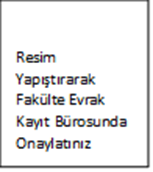 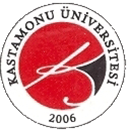     KASTAMONU ÜNİVERSİTESİ      MÜHENDİSLİK VE MİMARLIK FAKÜLTESİ          STAJ BİLGİ FORMU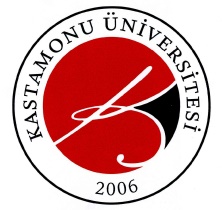                                                    T.C.                        KASTAMONU ÜNİVERSİTESİİŞLETME KABUL ve STAJ SÖZLEŞMESİGENEL HÜKÜMLER MADDE 1 - (1) Bu sözleşme 3308 sayılı Mesleki Eğitim Kanununa uygun olarak, mesleki ve teknik eğitim yapan program öğrencilerinin işletmelerde yapılacak stajın esaslarını düzenlemek amacıyla Fakülte Dekanlığı, işletme ve öğrenci arasında imzalanır. MADDE 2 - (1) Üç nüsha olarak düzenlenen ve taraflarca imzalanan bu sözleşmenin, bir nüshası Bölüm Başkanlığı’nda, bir nüshası işletmede, bir nüshası öğrencide bulunur. MADDE 3 - (1) Bu sözleşme, mesleki ve teknik eğitim bölgeleri içinde yer alan Kastamonu Üniversitesi öğrencilerinin yurtiçindeki işletmelerde yapacakları eğitim, uygulama ve stajlarla ilgili faaliyetleri kapsar. MADDE 4 - (1) İşletmelerde staj, Kastamonu Üniversitesi ön lisans ve lisans akademik takvimlerine göre planlanır ve yapılır. MADDE 5 - (1) Öğrencilerin işletme stajı sırasında, işletme kusurundan dolayı meydana gelebilecek iş kazaları ve meslek hastalıklarından işletme sorumludur.MADDE 6 - (1) İşletme stajı, Kastamonu Üniversitesi Ön Lisans ve Lisans Eğitim ve Öğretim Yönetmeliği, Kastamonu Üniversitesi Staj Yönergesi ve 3308 sayılı Mesleki Eğitim Kanunu hükümlerine göre yürütülür. MADDE 7 - (1) Kastamonu Üniversitesi akademik takvimine uygun olarak stajın başladığı tarihten itibaren yürürlüğe girmek üzere taraflarca imzalanan bu sözleşme, öğrencilerin işletme stajını tamamladığı tarihe kadar geçerlidir. ÖĞRENCİNİN DİSİPLİN, DEVAM VE BAŞARI DURUMU MADDE 8 - (1) Öğrenciler, staj için işletmelere devam etmek zorundadır.MADDE 9 - (1) İşletme yetkilileri, mazeretsiz olarak 3 iş günü staja gelmeyen öğrenciyi, en geç 5 iş günü içinde Fakülte Dekanlığına bildirir. MADDE 10 - (1) Öğrencilerin işletmelerde disiplin soruşturmasını gerektirecek davranışlarda bulunmaları halinde, bu durum işletme tarafından Fakülte Dekanlığına yazılı olarak bildirilir. Disiplin işlemi, Fakülte Dekanlığı tarafından Yükseköğretim Kurumları Öğrenci Disiplin Yönetmeliği hükümlerine göre yürütülür. Sonuç işletmeye yazılı olarak bildirilir.MADDE 11 - (1) İşletmelerde staj yapan öğrencilerin başarı durumu, ilgili birimin Staj Yönergesi esasları dâhilinde belirlenir. ÜCRET MADDE 12  3308 sayılı Kanunun Geçici 12 inci maddesi gereğince, öğrencilere, aynı Kanunun 25 inci maddesinin birinci fıkrası kapsamında yapılacak ödemeler, asgari ücretin net tutarının yüzde otuzundan az olamaz. Mesleki eğitim görülen işletmede; yirmiden az personel çalışıyor ise ödenebilecek en az ücretin üçte ikisi, yirmi ve üzeri personel çalışıyor ise ödenebilecek en az ücretin üçte biri, 4447 sayılı Kanunun 53 üncü maddesinin üçüncü fıkrasının (B) bendinin (h) alt bendi için ayrılan tutardan Devlet katkısı olarak ödenir. Öğrencilere, sözleşme gereği ödenmesi gereken ücretin, Devlet katkısına ilişkin kısmı İŞKUR tarafından Fon kaynaklarından, kalan tutar ise işletmelerce karşılanır. İşletmeler, öğrenci ile yapılan sözleşmelerde belirlenen öğrenci adına gönderilecek Devlet katkısı tutarı ve işletme payına düşen tutar, her ayın onuncu gününe kadar öğrencinin banka hesabına öder. İşletmelerce ödenen devlet katkısı tutarları aynı ayın en geç yirmi beşinci gününe kadar işletmelere ödenir. Öğrenciye ödenecek ücret, her türlü vergiden muaftır. Asgari ücrette yıl içinde artış olması hâlinde, bu artışlar aynı oranda öğrencilerin ücretlerine yansıtılır. Ancak, kamu kurum ve kuruluşlarında staj yapan öğrencilere yapılacak staj ücreti ödemeleri “3308 sayılı mesleki eğitim kanununa göre işletmelerde mesleki eğitim gören öğrencilerin ücretlerinin bir kısmının işsizlik sigortası fonundan karşılanmasına ilişkin usul ve esaslar” kapsamı dışındadır. Bu bağlamda staj ücreti ödemesini yapan kamu kurum ve kuruluşları üniversitemizden herhangi bir hak talebinde bulunamayacaktır.SİGORTA VE DİĞER SOSYAL-MALİ UNSURLARMADDE 13 - (1) Öğrencilere işletme tarafından sağlık sigortası yapılabilir. İşletme tarafından sağlık sigortası yapılmayan öğrenciler bu sözleşmenin akdedilmesiyle işletmelerde staja devam ettikleri sürece, 5510 sayılı Sosyal Sigortalar Kanununun 5. maddesinin 1. fıkrasının (b) bendine göre iş kazası ve meslek hastalığı sigortası, Fakülte Dekanlığınca yaptırılır. MADDE 14 - (1) Fakülte Dekanlığınca ödenmesi gereken ve 13. maddede belirtilen sigorta primleri, Sosyal Güvenlik Kurumunun belirlediği oranlara göre, Sosyal Güvenlik Kurumuna ödenir veya bu Kurumun hesabına aktarılır. MADDE 15 - (1) 13. maddede belirtilen sigorta ve prim ödemesiyle ilgili belgeler, Fakülte Dekanlığınca muhafaza edilir. MADDE 16 - İşletme tarafından öğrenciye aşağıdaki sosyal haklar sağlanacaktır:a)………………………………………………………………………………b)………………………………………………………………………………c)………………………………………………………………………………TARAFLARIN DİĞER GÖREV VE SORUMLULUKLARIMADDE 17 - Staj Yaptıracak İşletmelerin Görev ve Sorumlulukları: a) Öğrencilerin işletmedeki stajını Fakülte Dekanlığı tarafından tespit edilen takvime uygun olarak yaptırmak. b) Stajın, Fakülte Staj ve Eğitim Uygulama Kurullarınca belirlenen yerde yapılmasını sağlamak,c) İşletmede staj yapan öğrencilere, 3308 sayılı Kanunun 25. maddesinin 1. fıkrasına göre ücret miktarı, ücret artışı vb. konularda staj sözleşmesi imzalamak, ç) Öğrencilerin devam durumlarını izleyerek devamsızlıklarını ve hastalık izinlerini, süresi içinde ilgili program başkanlarına iletilmek üzere Fakülte Dekanlığına bildirmek, d) Öğrencilerin stajına ait bilgileri içeren formlarını, staj bitiminde kapalı zarf içinde ilgili Fakülte Dekanlığına göndermek,e) İşletme stajı başladıktan sonra personel sayısında azalma olması durumunda da staja başlamış olan öğrencileri, staj tamamlanıncaya kadar işletmede staja devam ettirmek, f) Öğrencilerin iş kazaları ve meslek hastalıklarından korunması için gerekli önlemleri almak ve tedavileri için gerekli işlemleri yapmak ve herhangi bir iş kazasını en geç 3 iş günü içinde ilgili birime bildirmek. g) Staj yapılacak programlarda öğrencilerin İş Yeri stajından sorumlu olmak üzere yeter sayıda eğitim personelini görevlendirmek.MADDE 18 – Fakülte Dekanlığının Görev ve Sorumlulukları:a) İşletmede staj yapan öğrenciye, 3308 sayılı Kanunun 25 inci maddesi 1. fıkrasına göre öğrencilerle birlikte işletmelerle ücret miktarı, ücret artışı vb. konularda staj sözleşmesi imzalamak.b) İşletmelerdeki stajın işletme tarafından görevlendirilecek eğitici personel tarafından yapılmasını sağlamak.c) İşletmelerdeki stajın, ilgili meslek alanlarına uygun olarak yapılmasını sağlamak.ç) İşletmelerde staj yapan öğrencilerin sigorta primlerine ait işlemleri Yönetmelik esaslarına göre yürütmek.d) İşletmelerde yapılan stajın amaçlanan hedeflere ulaşılması için işletme yetkilileriyle iş birliği yaparak gerekli önlemleri almak. MADDE 19- İşletme Stajı Yapan Öğrencilerin Görev ve Sorumlulukları: a) İşletmenin şartlarına ve çalışma düzenine uymak, b) İşletmeye ait özel bilgileri üçüncü şahıslara iletmemek,c) Sendikal etkinliklere katılmamak, ç) İşletme stajına düzenli olarak devam etmek, d) İşletme stajı dosyasını tutmak ve ilgili formları doldurmak. e) İşletmede yaptıkları etkinliklerle ilgili formların, staj değerlendirme ve memnuniyet anketlerinin staj başlangıcında işletmelere verilmesini sağlamak.SÖZLEŞMENİN FESHİ VE DİĞER HUSUSLARMADDE 20 - Sözleşme; a) İşletmenin çeşitli sebeplerle kapatılması, b) İşletme sahibinin değişmesi halinde yeni işletmenin aynı mesleği/üretimi sürdürememesi, c) Öğrencilerin Yükseköğretim Kurumları Öğrenci Disiplin Yönetmeliği hükümlerine göre uzaklaştırma cezası aldığı sürece veya çıkarma cezası alarak ilişiğinin kesilmesi, durumunda sözleşme feshedilir. MADDE 21 - İşletmelerde staj yapan öğrenciler hakkında bu sözleşmede yer almayan diğer hususlarda, ilgili mevzuat hükümlerine göre işlem yapılır. ÖĞRENCİ BİLGİLERİÖĞRENCİ BİLGİLERİÖĞRENCİ BİLGİLERİÖĞRENCİ BİLGİLERİÖĞRENCİ BİLGİLERİÖĞRENCİ BİLGİLERİÖĞRENCİ BİLGİLERİAdı Soyadı (İsimler kısaltma kullanılmadan yazılmalıdır)Adı Soyadı (İsimler kısaltma kullanılmadan yazılmalıdır)Adı Soyadı (İsimler kısaltma kullanılmadan yazılmalıdır)T.C. Kimlik NoÖğretim yılıÖğretim yılıCep telefonuBölümüBölümüE- Posta adresiStaj TürüStaj Türü         Staj I                    Staj II         Staj I                    Staj IIStaj Başlama TarihiStaj Bitiş TarihiStaj Bitiş TarihiToplam Gün SayısıToplam Gün SayısıToplam Gün SayısıToplam Gün SayısıToplam Gün SayısıToplam Gün SayısıToplam Gün SayısıSTAJ YERİ HAKKINDAKİ BİLGİLERSTAJ YERİ HAKKINDAKİ BİLGİLERSTAJ YERİ HAKKINDAKİ BİLGİLERSTAJ YERİ HAKKINDAKİ BİLGİLERSTAJ YERİ HAKKINDAKİ BİLGİLERSTAJ YERİ HAKKINDAKİ BİLGİLERSTAJ YERİ HAKKINDAKİ BİLGİLERKurum/İşletme AdıKurum/İşletme AdıFirma AdresiFirma AdresiÜretim/Hizmet AlanıÜretim/Hizmet AlanıTelefon/FaksTelefon/FaksE-posta adresiE-posta adresiWeb AdresiWeb AdresiCumartesi günü çalışma durumuCumartesi günü çalışma durumu“    Evet           Hayır“    Evet           HayırNot: İşyeri Cumartesi günleri çalışıyorsa belgelendirilecektirNot: İşyeri Cumartesi günleri çalışıyorsa belgelendirilecektirNot: İşyeri Cumartesi günleri çalışıyorsa belgelendirilecektir     Staj karşılığında firmadan/işletmeden ücret talep etmekteyim.     Staj karşılığında firmadan/işletmeden ücret talep etmekteyim.     Staj karşılığında firmadan/işletmeden ücret talep etmekteyim.Öğrenci Adı Soyadıİmza…../…../20…Öğrenci Adı Soyadıİmza…../…../20…Öğrenci Adı Soyadıİmza…../…../20…Öğrenci Adı Soyadıİmza…../…../20…     Staj karşılığında firmadan/işletmeden ücret talep etmemekteyim.     Staj karşılığında firmadan/işletmeden ücret talep etmemekteyim.     Staj karşılığında firmadan/işletmeden ücret talep etmemekteyim.Öğrenci Adı Soyadıİmza…../…../20…Öğrenci Adı Soyadıİmza…../…../20…Öğrenci Adı Soyadıİmza…../…../20…Öğrenci Adı Soyadıİmza…../…../20…      Staj karşılığında öğrenciye ücret ödemesi yapmayıp Üniversitenizden ilgili kanuna göre hak talep etmemekteyiz.      Staj karşılığında öğrenciye ücret ödemesi yapmayıp Üniversitenizden ilgili kanuna göre hak talep etmemekteyiz.      Staj karşılığında öğrenciye ücret ödemesi yapmayıp Üniversitenizden ilgili kanuna göre hak talep etmemekteyiz.Firma/İşletme Kaşe-Yetkili Ad Soyadİmza…../…../20…Firma/İşletme Kaşe-Yetkili Ad Soyadİmza…../…../20…Firma/İşletme Kaşe-Yetkili Ad Soyadİmza…../…../20…Firma/İşletme Kaşe-Yetkili Ad Soyadİmza…../…../20…      Staj karşılığında öğrenciye ücret ödemesi yapıp ilgili kanuna göre Devlet katkısını talep etmekteyiz.Asgari ücretin net tutarının yüzde otuzundan az olan ödemelerde Devlet katkısı talep edilemez.      Staj karşılığında öğrenciye ücret ödemesi yapıp ilgili kanuna göre Devlet katkısını talep etmekteyiz.Asgari ücretin net tutarının yüzde otuzundan az olan ödemelerde Devlet katkısı talep edilemez.      Staj karşılığında öğrenciye ücret ödemesi yapıp ilgili kanuna göre Devlet katkısını talep etmekteyiz.Asgari ücretin net tutarının yüzde otuzundan az olan ödemelerde Devlet katkısı talep edilemez.Firma/İşletme Kaşe-Yetkili Ad Soyadİmza…../…../20…Firma/İşletme Kaşe-Yetkili Ad Soyadİmza…../…../20…Firma/İşletme Kaşe-Yetkili Ad Soyadİmza…../…../20…Firma/İşletme Kaşe-Yetkili Ad Soyadİmza…../…../20…Not: Staj karşılığında öğrenciye ücret ödemesi yapılacaksa ve İşletme tarafından Devlet Katkısı talep edilecekse ödemede aksaklık yaşanmaması adına Firma tarafından bu kısmın eksiksiz ve hatasız olarak doldurulması gerekmektedir.Not: Staj karşılığında öğrenciye ücret ödemesi yapılacaksa ve İşletme tarafından Devlet Katkısı talep edilecekse ödemede aksaklık yaşanmaması adına Firma tarafından bu kısmın eksiksiz ve hatasız olarak doldurulması gerekmektedir.Not: Staj karşılığında öğrenciye ücret ödemesi yapılacaksa ve İşletme tarafından Devlet Katkısı talep edilecekse ödemede aksaklık yaşanmaması adına Firma tarafından bu kısmın eksiksiz ve hatasız olarak doldurulması gerekmektedir.Not: Staj karşılığında öğrenciye ücret ödemesi yapılacaksa ve İşletme tarafından Devlet Katkısı talep edilecekse ödemede aksaklık yaşanmaması adına Firma tarafından bu kısmın eksiksiz ve hatasız olarak doldurulması gerekmektedir.Not: Staj karşılığında öğrenciye ücret ödemesi yapılacaksa ve İşletme tarafından Devlet Katkısı talep edilecekse ödemede aksaklık yaşanmaması adına Firma tarafından bu kısmın eksiksiz ve hatasız olarak doldurulması gerekmektedir.Not: Staj karşılığında öğrenciye ücret ödemesi yapılacaksa ve İşletme tarafından Devlet Katkısı talep edilecekse ödemede aksaklık yaşanmaması adına Firma tarafından bu kısmın eksiksiz ve hatasız olarak doldurulması gerekmektedir.Not: Staj karşılığında öğrenciye ücret ödemesi yapılacaksa ve İşletme tarafından Devlet Katkısı talep edilecekse ödemede aksaklık yaşanmaması adına Firma tarafından bu kısmın eksiksiz ve hatasız olarak doldurulması gerekmektedir.İşletmede/Firmada Çalışan Personel Sayısıİşletmede/Firmada Çalışan Personel Sayısıİşletmede/Firmada Çalışan Personel Sayısıİşletme/Firma Vergi Noİşletme/Firma Vergi Noİşletme/Firma Vergi Noİşletme/Firma Banka ve Banka Şubesi Adıİşletme/Firma Banka ve Banka Şubesi Adıİşletme/Firma Banka ve Banka Şubesi Adıİşletme/Firma Banka IBAN Noİşletme/Firma Banka IBAN Noİşletme/Firma Banka IBAN NoStajyere Ödenecek ÜcretStajyere Ödenecek ÜcretStajyere Ödenecek ÜcretÖĞRENCİ İMZASIFİRMA/İŞLETME KAŞE-YETKİLİ AD SOYAD İMZABÖLÜM STAJ KOMİSYONU ONAYIDEKANLIK ONAYI Belge üzerindeki bilgilerin doğru olduğunu bildiririmTarih: …. /…./……..Tarih: …. /…../……..Staj yapılacak kurum/kuruluş staj için uygundur   Tarih: …. /…../……..Tarih: …. /…../……..İşletmenin AdıFakültenin AdıKastamonu Üniversitesi Mühendislik ve Mimarlık FakültesiÖĞRENCİ İMZASIFİRMA/İŞLETME KAŞE-YETKİLİ AD SOYAD İMZABÖLÜM STAJ KOMİSYONU ONAYIDEKANLIK ONAYI Tarih: …. /…./……..Tarih: …. /…../……..Tarih: …. /…../……..Tarih: …. /…../……..